		Ημερομηνία: 2/10/2017		Αρ. Πρωτ.: 724ΠΡΟΚΗΡΥΞΗ ΓΙΑ ΕΠΙΣΚΕΨΗ ΠΑΡΙΣΙ – ΡΟΥΕΝ (Πρόγραμμα εκπαιδευτικής ανταλλαγής) Υπενθυμίζουμε ότι: α) η προσφορά κατατίθεται κλειστή στο σχολείο, δεν γίνονται δεκτά emails ή fax  (1ο ΓΕΛ ΠΑΠΑΓΟΥ, ΚΥΠΡΟΥ ΚΑΙ ΙΩΝΙΑΣ 4, ΠΑΠΑΓΟΥ 15669)  β) με κάθε προσφορά κατατίθεται από το ταξιδιωτικό γραφείο απαραιτήτως  βεβαίωση συνδρομής νόμιμων προϋποθέσεων λειτουργίας τουριστικού γραφείου.                                                                                     Ο Διευθυντής                                                                                  Λάμπρος Γιώργας                                                  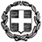 ΕΛΛΗΝΙΚΗ ΔΗΜΟΚΡΑΤΙΑΥΠΟΥΡΓΕΙΟ ΠΑΙΔΕΙΑΣ, ΕΡΕΥΝΑΣ &                         ΘΡΗΣΚΕΥΜΑΤΩΝΠΕΡΙΦΕΡΕΙΑΚΗ Δ/ΝΣΗ Π/ΘΜΙΑΣ & Δ/ΘΜΙΑΣ ΕΚΠ/ΣΗΣ ΑΤΤΙΚΗΣΔ/ΝΣΗ Δ/ΘΜΙΑΣ ΕΚΠ/ΣΗΣ Β΄ ΑΘΗΝΑΣ        1ο ΓΕΝΙΚΟ ΛΥΚΕΙΟ ΠΑΠΑΓΟΥΚΥΠΡΟΥ & ΙΩΝΙΑΣ 15669 ΠΑΠΑΓΟΥΤΗΛ.: 2106517493FΑΧ.: 21065264081ΣΧΟΛΕΙΟ1ο ΓΕΛ ΠΑΠΑΓΟΥ2ΠΡΟΟΡΙΣΜΟΣ/ΟΙΗΜΕΡΟΜΗΝΙΑ ΑΝΑΧΩΡΗΣΗΣΚΑΙ ΕΠΙΣΤΡΟΦΗΣΚύριος προορισμός: ΠΑΡΙΣΙ-ΡΟΥΕΝΑναχώρηση 5-3-2018 πρωί από το σχολείο.Επιστροφή  10-3-2018  βράδυ στο σχολείο.Δευτέρα 5/3-Τρίτη 6/3- Τετάρτη 7/3–Πέμπτη 8/3 -ΠαρίσιΠαρασκευή 9/3  ΡουένΣάββατο 10/3 επιστροφή στο Παρίσι και αναχώρηση για Αθήνα3ΠΡΟΒΛΕΠΟΜΕΝΟΣ ΑΡΙΘΜΟΣ ΣΥΜΜΕΤΕ-ΧΟΝΤΩΝ   (ΜΑΘΗΤΕΣ-ΚΑΘΗΓΗΤΕΣ)30 μαθητές – 3 καθηγητές4ΜΕΤΑΦΟΡΙΚΟ ΜΕΣΟ/ΑΠΡΟΣΘΕΤΕΣ ΠΡΟΔΙΑΓΡΑΦΕΣ Αεροπλάνο για Αθήνα- Παρίσι- Αθήνα με απευθείας πτήση, λεωφορείο  προς κ από το αεροδρόμιο ΕΛ. ΒΕΝΙΖΕΛΟΣ, καθώς και από το αεροδρόμιο CHARLES DE GAULLE  για το σχολείο στο Παρίσι, λεωφορείο δύο ημέρες για αποκλειστική διάθεση του σχολείου στη Ρουέν  9 και 10 Μαρτίου και επιστροφή στο Παρίσι. .5ΚΑΤΗΓΟΡΙΑ ΚΑΤΑΛΥΜΑΤΟΣΠΡΟΣΘΕΤΕΣ ΠΡΟΔΙΑΓΡΑΦΕΣ(ΜΟΝΟΚΛΙΝΑ/ΔΙΚΛΙΝΑ/ΤΡΙΚΛΙΝΑ-ΠΡΩΙΝΟ Ή ΗΜΙΔΙΑΤΡΟΦΗ)Ξενοδοχείο  4 ****  στο κέντρο της Ρουέν για τις 9/3(Στην προσφορά σας να αναφέρεται ρητά η κατηγορία, το όνομα και η τοποθεσία του καταλύματος).Μαθητές δίκλινα/τρίκλινα, στον ίδιο όροφο. Καθηγητές μονόκλινα.1 πρωινό- μπουφέ στις 10/3. Υποχρεωτική βεβαίωση κράτησης δωματίων.6ΛΟΙΠΕΣ ΥΠΗΡΕΣΙΕΣ (ΠΡΟΓΡΑΜΜΑ, ΠΑΡΑΚΟΛΟΥΘΗΣΗΕΚΔΗΛΩΣΕΩΝ, ΕΠΙΣΚΕΨΗ ΧΩΡΩΝ, ΓΕΥΜΑΤΑ κ.τ.λ.)1. Ξενάγηση  στο Παρίσι (ξεναγός). 2. Ξενάγηση στο μουσείο Πικάσο ( ξεναγός).3. Ξενάγηση στο μουσείο του Λούβρου (ξεναγός) .4. Ξενάγηση στην πόλη Ρουέν ( ξεναγός).Συνοδός του γραφείου σε όλη τη διάρκεια της εκδρομής.7ΥΠΟΧΡΕΩΤΙΚΗ ΑΣΦΑΛΙΣΗ ΕΥΘΥΝΗΣ ΔΙΟΡΓΑΝΩΤΗ (ΜΟΝΟ ΕΑΝ ΠΡΟΚΕΙΤΑΙ ΓΙΑ ΠΟΛΥΗΜΕΡΗ ΕΚΔΡΟΜΗ)ΝΑΙ8ΠΡΟΣΘΕΤΗ ΠΡΟΑΙΡΕΤΙΚΗ ΑΣΦΑΛΙΣΗ ΚΑΛΥΨΗΣ ΕΞΟΔΩΝ  ΣΕ ΠΕΡΙΠΤΩΣΗ ΑΤΥΧΗΜΑΤΟΣ  Ή ΑΣΘΕΝΕΙΑΣΝΑΙ9ΤΕΛΙΚΗ ΣΥΝΟΛΙΚΗ ΤΙΜΗ ΟΡΓΑΝΩΜΕΝΟΥ ΤΑΞΙΔΙΟΥ(ΣΥΜΠΕΡΙΛΑΜΒΑΝΟΜΕΝΟΥ  Φ.Π.Α.)ΝΑΙ10ΕΠΙΒΑΡΥΝΣΗ ΑΝΑ ΜΑΘΗΤΗ(ΣΥΜΠΕΡΙΛΑΜΒΑΝΟΜΕΝΟΥ Φ.Π.Α.)ΝΑΙ11ΚΑΤΑΛΗΚΤΙΚΗ ΗΜΕΡΟΜΗΝΙΑ ΚΑΙ ΩΡΑ ΥΠΟΒΟΛΗΣ ΠΡΟΣΦΟΡΑΣΠαρασκευή 6/10/2017 και ώρα 11.3012ΗΜΕΡΟΜΗΝΙΑ ΚΑΙ ΩΡΑ ΑΝΟΙΓΜΑΤΟΣ ΠΡΟΣΦΟΡΩΝΠαρασκευή 6/10/2016 και ώρα 14.0013ΡΗΤΡΑ ΑΘΕΤΗΣΗΣ ΟΡΩΝ ΣΥΜΒΑΣΗΣ10% του συνολικού ποσού. Αυτό θα πληρωθεί την επομένη της επιστροφής, στο χώρο του σχολείου.